                         AULA 07 REMOTA - ARTE – 2º ANO - 05/04 A 09/04.7º MOMENTO - SEQUÊNCIA DIDÁTICA SEMENTE DO FUTURO                          ATIVIDADE 01NESTA SEMANA VAMOS DESENVOLVER A EMPATIA?FAÇA UM CARTÃO OU UM DESENHO, ESCREVA TAMBÉM UMA FRASE DE AGRADECIMENTO PARA OS PROFISSIONAIS DA SAÚDE. ENTREGUE NA ESCOLA SEU TRABALHO, LEMBRE DE COLOCAR SEU NOME. Escola Municipal de Educação Básica Augustinho Marcon.Catanduvas, abril de 2021.Diretora: Tatiana Bittencourt Menegat. Assessora Técnica Pedagógica: Maristela Apª. Borella Baraúna.Assessora Técnica Administrativa: Margarete Petter Dutra.Professora: Salete Saggin.Aluno(a): _____________________________________________Disciplina: Arte.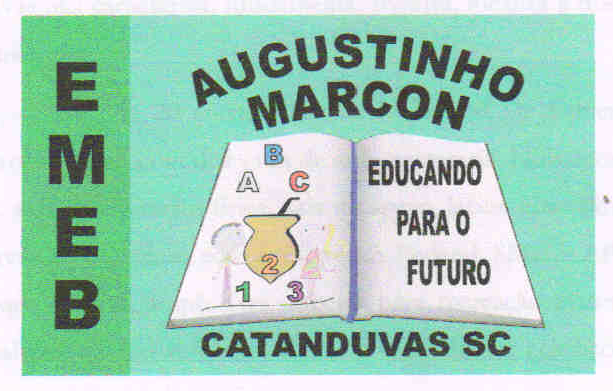 